Saheliya’s Gift Aid Declaration– Single DonationNotes:If you are a UK taxpayer, Saheliya can claim back the tax you have already paid on your donations in the current tax year.Your address is needed to identify you as a current UK taxpayer.You must understand that if you pay less income tax and/or capital gains tax than the amount of Gift Aid claimed on all your donations in that tax year it is your responsibility to pay any difference.If you pay income tax at the higher or additional rate and want to receive the additional tax relief due to you, you must include all your Gift Aid donations on your Self-Assessment tax return or ask HM Revenue and Customs to adjust your tax code.You are entitled to cancel your Gift Aid declaration at any time and any donations made after the date of cancellation will be taken out of the Gift Aid Scheme.Please remember to notify Saheliya if you want to cancel this declaration, change your home address and/ or no longer pay sufficient tax on your income and/or capital gains.Please retain these notes for future reference.Tax Free GivingIf you are a UK tax payer, please enter your details below to ensure that every £1 you give is worth extra 25p at no extra cost to you.In order to Gift Aid your donation you must tick the box below:I am a UK taxpayer and understand that if I pay less income tax and/or capital gains tax than the amount of Gift Aid claimed on all my donations in that tax year it is my responsibility to pay any difference. Please make sure your name and address details are completed in full, otherwise Saheliya will not be able to reclaim the tax on your donation/s.I want to Gift Aid my donation of £ 	To: 	Saheliya	My Details:Title  	First Name  	Surname  	Full Home Address  	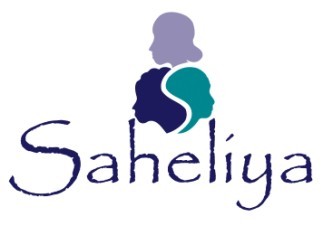 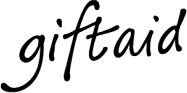 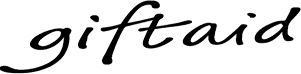 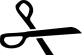 Postcode 		Date  	Please send this form to:Saheliya, Crisis Funding, 125 Mcdonald Road, Edinburgh, EH7 4NWHead Office: 125 McDonald Road, Edinburgh EH7 4NW Tel: 0131 556 9302St Rollox House, 130 Springburn Road, Glasgow G21 1YL Tel. 0141-552-6540  Email: Edinburgh: info@saheliya.co.uk; Glasgow: admin.glasgow@saheliya.co.uk ;Website: www.saheliya.co.uk